Petición de Restablecimiento de la Ayuda Financiera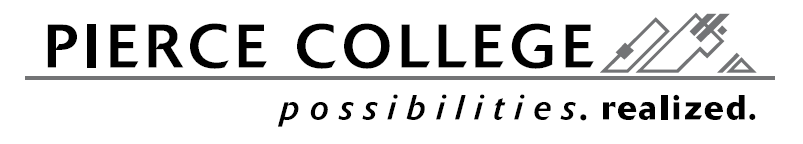 Apellido: 	 Primer nombre: 	Identificación del estudiante: 	 Grado/Certificado: 	Trimestre de suspensión: 	 Trimestre de regreso: 	Instrucciones: Escriba una declaración personal que detalle las circunstancias que le impidieron hacer un progreso académico satisfactorio. Incluya cómo ha abordado esta situación y/o cómo ha resuelto esta situación y su plan para el éxito futuro.Adjunte documentación de respaldo con su declaración. Tenga en cuenta que las apelaciones presentadas sin documentación de respaldo pueden ser rechazadas.Ejemplos: notas del médico; informes policiales o documentos judiciales; cartas de consejeros o representantes legales; Plan de Éxito o Plan Educativo de su asesor asignado; recibos y demás.Información: Una suspensión de ayuda financiera ocurre cuando un estudiante no cumple con el Progreso Académico Satisfactorio (Satisfactory Academic Progress, SAP).Para obtener información sobre los estándares del SAP, visite la página de Ayuda Financiera en el sitio web de Pierce.Haga arreglos de pago para su matrícula si planea asistir a clases mientras se está revisando su apelación.La decisión del comité de apelación se enviará a su correo electrónico de estudiante.Ya sea que su apelación sea aprobada o rechazada, este correo electrónico incluirá información para sus próximos pasos.(Ver arriba para ejemplos de documentación de respaldo)Firma	             Fecha	He incluido mi declaración personalSÍNO He incluido mi documentación de respaldoSÍNO 